PENGARUH BISNIS NFR TERHADAP PENGAMBILAN KEPUTUSAN KONSUMEN DALAM MEMILIH SPBUPROPOSAL SKRIPSIDisusun Oleh :MUH. FAUZAN BAHARUDDIN1201130180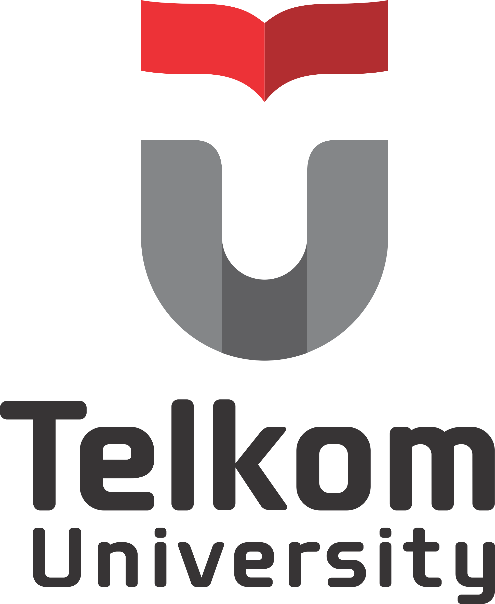 S-1 MANAJEMEN BISNIS TELEKOMUNIKASI DAN INFORMATIKAFAKULTAS EKONOMI DAN BISNISTELKOM UNIVERSITYBANDUNG2017BAB IPENDAHULUANLatar Belakang	Stasiun Pengisian Bahan Bakar Umum (SPBU) atau dikenal dengan istilah pompa bensin oleh masyarakat merupakan mitra dari Perseroan Terbatas (PT) Pertamina dengan kegiatan utamanya adalah menyalurkan atau menjual bahan bakar minyak (BBM) bersubsidi atau non-subsidi kepada masyarakat umum. Selain sebagai penyalur atau penjual BBM, SPBU memiliki kerja sama dengan perusahaan yang bergerak di bidang non-BBM yang disebut dengan bisnis Non Fuel Retail (NFR). Bisnis NFR dapat membantu menigkatkan pendapatan dari SPBU selain dari bisnis utamanya yaitu menyalurkan atau menjual BBM. Selain itu bisnis NFR diharapkan untuk menigkatkan daya saing SPBU PT. Pertamina dibandingkan dengan SPBU asing / pesaing. 	Lokasi SPBU dibagi berdasarkan wilayah yang telah ditetapkan oleh PT. Pertamina. Di dalam 1 wilayah  terdapat beberapa SPBU yang memungkin berjarak tidak lebih dari 1 km, seperti di Jl. Soekarno Hatta, Bandung, Indonesia, terdapat 2 unit SPBU di daerah tersebut. Tetapi salah satu dari SPBU tersebut mempunyai omset yang lebih tinggi dari SPBU lainnya. Dari fenomena yang telah dijelaskan sebelumnya, bisnis NFR dapat menigkatkan pendapatan dari SPBU. Selain meningkatkan pendapatan, bisnis NFR dapat menarik minat dari konsumen untuk membeli BBM di SPBU tersebut. Berdasarkan latar belakang tersebut, peneliti tertarik untuk melakukan penelitian dengan judul “PENGARUH BISNIS NFR TERHADAP PENGAMBILAN KEPUTUSAN KONSUMEN DALAM MEMILIH SPBU”.1.2 Pertanyaan Penelitian1. Bagaimana pengaruh bisnis NFR terhadap pengambilan keputusan konsumen dalam memilih    SPBU ?2. Bagaimana manfaat bisnis NFR terhadap SPBU ?1.3 Literatur StudiDAFTAR PUSTAKAhttp://www.emeraldinsight.com/doi/full/10.1108/14777831111170885http://www.emeraldinsight.com/doi/full/10.1108/JMTM-06-2015-0044http://www.emeraldinsight.com/doi/full/10.1108/JEEE-12-2015-0065http://www.emeraldinsight.com/doi/full/10.1108/09555341011056159http://www.emeraldinsight.com/doi/full/10.1108/MRR-11-2014-0250http://www.beritasatu.com/ekonomi/330267-10-tahun-pertamina-targetkan-seluruh-spbu-berkonsep-pasti-prima.htmlhttp://bisnis.liputan6.com/read/2614778/pertamina-retail-target-miliki-1000-spbu-di-2020Dokumen Internal PT. Pertamina NoNama Pengarang / TahunJudul ArtikelVariabel Metode PenelitianHasilPersamaan dengan penelitian yang dilakukanPerbedaan dengan penelitian yang dilakukan1Sandra Patrícia Bezerra Rocha Eduardo José Oenning Soares Denise Dumke de MedeirosA model for evaluating environmental impacts in gas stationsenterprise, researchers and governmental environmental agencies for evaluating the environmental impacts of gas stationsThe design and implementation of this study followed steps that enabled a survey to be conducted by combining a wide variety of sources and bibliographical material, such as manuals, regulations, standards, laws and articles necessary for drawing up the model and the indicators of environmental impacts; and next the authors used two case studies to test the proposed model and exemplify the application.The purpose of this paper is to set out a method for evaluating environmental impacts in the area of gas stations.2Sarra Dahmani Xavier Boucher Sophie Peillon Béatrix BesombesA reliability diagnosis to support servitization decision-making processThe scientific orientation of this research consists in working at improving the efficiency of the servitization decision-making process, by identifying factors of non-reliability,inordertopropose remediationactionsforthewholeprocess.Improvingthefinaldecisions takenbythemanagersis consideredasaconsequenceoftheimprovementofthedecision-makingprocess reliability. The method, based on modeling and evaluation, requires the specification of a decision process model for servitization, used as a basis to assess decision process reliability and diagnose the enterprise’s servitization decision system. Improving the final decisions made by the managers is considered as a consequence of the improvement of the decision-making process reliabilityServitization ofmanufacturingischaracterized byverycomplex decision processes within strongly unstable and uncertain decision contexts. Decision-makers are face situations of lack of internal and external information. The purpose of this paper is to develop a decision aid approach to support the management of servitization decision-making processes.3Emiel L. Eijdenberg Leonard J. Paas Enno MasurelDecision-making and small business growth in BurundiOn the basis of primary data from a pre-study of 29 expert interviews,aquestionnairewasdevelopedandwasfilledinby154smallbusinessownersinBurundi’scapital, Bujumbura.Subsequently,correlationanalyses,afactoranalysisandregressionanalyseswereperformedto testthehypotheses.4J.R.C. Pimentel J.R. Kuntz Detelin S. ElenkovEthical decision‐making, an integrative model for business practiceFollowing the review, the paper advances a descriptive model of ethical decision-making criteria that elucidates how individual, organizational, and environmental variables interact to inﬂuence attitude formation across critical components of an ethical issue.5Carolina Walger Karina De Dea Roglio Gustavo AbibHR managers’ decision-making processes, a “reflective practice” analysisA qualitative study was conducted based on an analysis of five HRdepartmentmanagers’strategicdecision-makingprocesses.